　 「曳縄釣り（トローリング）解禁」についての　会議終了後“三重外湾漁業協同組合”の代表者とコーヒーを飲みながら意見交換を行った。　その中で「最近、カジキは安すぎて、生活が成り立たなくなった為、専業漁師の数が非常に少なくなった」という発言があった。 　気になったので、カジキ類の水揚げの多い　 “尾鷲漁協”に、最近のクロカジキとシロカジキ　の水揚げ量と市場価格を聞いてみた。（H24年度概算平均）　　新鮮度・魚体の大きさ などにより差はあるが、例えば100ｋｇのクロカワでも、市場価格は￥22、400で、ガソリン代も出ないことになる。　ちなみに、同所・同期間の天然マダイの市場価格はおおよそ￥1,000 /kg とのことである。　　なお、クロカジキは紫がかった体色をしているが、死ぬと黒ずんでくるところから名付けられた。 英名のブルマーリンは生きている時の体の色から命名。 なお、シロカジキの英名はブラックマーリンで、日本名とは逆になっている。 独特の尖ったくちばしを意味するビルフィッシュは、カジキの総称である。　　　　　　　　　　　　　＜ 情報提供：尾鷲漁協 ℡ 0597－22－0621 ＞　　　　　　　　　　　　　　　　　　　　　　　　　     　　　[ 松岡 隆春　9／13 ]　　魚　　名　漁獲量（はえ縄・ｋｇ）　市場価格 （￥/ｋｇ）クロカワカジキ　　　　　6、600　　　　　224シロカワカジキ　　　　　　 358　　　　　880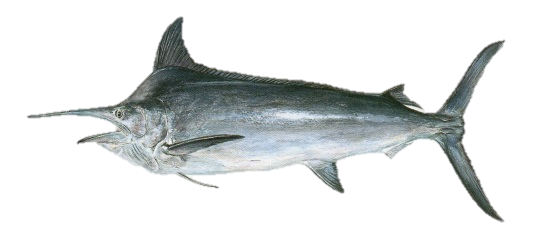 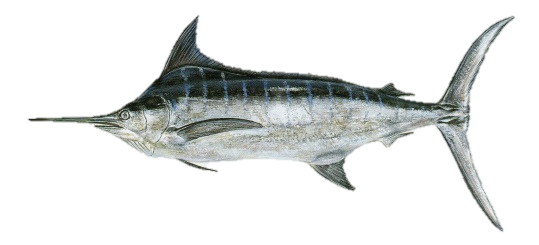 